соединители электрические: зажимы, ТМ STEKKER, серия: LDМодели: LD502-15, LD502-25, ld502-60, LD503-1-10, LD503-1-15, LD503-1-25, LD503-1-32, LD503-2-10, LD503-2-15, LD503-2-25, LD503-2-32, LD503-401-6, LD503-401-25, LD503-401-15Инструкция по эксплуатации и технический паспортНазначение изделия:Зажимы серии LD торговой марки «STEKKER» (ЗПО), предназначены для соединения медных проводов сечением 0,5-6мм2 без предварительной подготовки провода.Фиксация провода осуществляется с помощью прокалывающего зажима, который прорезает изоляцию провода и устанавливается надежный электрический контакт.Отличительной особенностью зажимов LD503-1-10, LD503-1-15, LD503-1-25, LD503-1-32, LD503-2-10, LD503-2-15, LD503-2-25, LD503-2-32 является то, что на другом конце расположена клемма на 1 или 2 выхода.Отличительной особенностью зажимов LD502-15, LD502-25, LD502-60 является то, что зажим позволяет в одно движение врезаться в провод и сделать ответвление от него.Отличительной особенностью зажимов LD503-401-6, LD503-401-25, LD503-401-15 является то, что на другом конце расположен плоский разъем (коннектор в комплекте).Опрессовку зажима можно осуществить с помощью плоскогубцев, или вручную без использования специальных инструментов.Опрессовку коннектора к плоскому разъему осуществить при помощи специального оборудования (кримпер).Данные зажимы предназначены для однократного использования.Технические характеристики**представленные в данном руководстве технические характеристики могут незначительно отличаться. В зависимости от партии производства, производитель имеет право вносить изменения в конструкцию изделия без предварительного уведомления (см. на упаковке)**одножильный проводник***многожильный проводникТребования безопасностиМонтаж соединений с помощью зажимов должен производить квалифицированный персонал в соответствии с «Правилами технической эксплуатации электроустановок потребителей» и «Межотраслевыми правилами по охране труда (правила безопасности) при эксплуатации электроустановок потребителей», прошедший обучение с присвоением группы по электробезопасности не ниже III до 1000В.ЗАПРЕЩАЕТСЯ ПРОИЗВОДИТЬ МОНТАЖ (ДЕМОНТАЖ) СОЕДИНЕНИЙ ПРОВОДНИКОВ, НАХОДЯЩИХСЯ ПОД НАПРЯЖЕНИЕМ!Запрещается использовать клеммы с проводниками сечением, отличающимся от указанных в данной инструкции.Монтаж, подключение:Провода без предварительной подготовки (снятие изоляции или установка наконечников) вставляются в зажим и обжимаются плоскогубцами (или вручную) до полного сжатия.Характерные неисправности и способы их устраненияПри обнаружении повреждения корпуса зажим следует заменить на новый.При обнаружении потери контакта в цепи проверить надежность соединения проводников, и при необходимости повторно обжать зажим. Если данная проблема не решилась, проверьте целостность проводников. При необходимости замените зажим на новый.ХранениеХранение товара осуществляется в упаковке в помещении при отсутствии агрессивной среды. Температура хранения от -25°С до +50°С, относительная влажность не более 75% при температуре 25°С. Не допускать воздействия влаги. Срок хранения товара в данных условиях не более 5 лет.ТранспортировкаПродукция в упаковке пригодна для транспортировки автомобильным, железнодорожным, морским или авиационным транспортом.УтилизацияЗажимы из пластика относятся к четвертому классу опасности. По окончании срока эксплуатации клеммы необходимо утилизировать в соответствии с правилами утилизации твердых бытовых отходов из пластика.СертификацияТовар соответствует требованиям ТР ТС 004/2011 «О безопасности низковольтного оборудования». Продукция изготовлена в соответствии с Директивами 2014/35/EU «Низковольтное оборудование».Информация об изготовителеСделано в Китае. Изготовитель: Ningbo Yusing Electronics Co., LTD, Civil Industrial Zone, Pugen Village, Qiu’ai Ningbo, China / ООО "Нингбо Юсинг Электроникс Компания", зона Цивил Индастриал, населенный пункт Пуген, Цюай, г. Нингбо, Китай. Филиал завода-изготовителя: Zheijiang MEKA Electric Co., Ltd, No. 8 Canghai Road, Lihai Town, Binhai New City, Shaoxing, Zheijiang Province, China / «Чжецзян МЕКА Электрик Ко., Лтд» №8 Цанхай Роад, Лихай Таун, Бинхай Нью Сити, Шаосин, провинция Чжецзян, Китай. Уполномоченный представитель: ООО «Штекер Свисс Групп», 117403, г. Москва, Востряковский проезд, д.10Б, стр.7, к.27. Телефон: +7 (499) 394-48-36. Импортер: ООО «СИЛА СВЕТА» Россия, 117405, г. Москва, ул. Дорожная, д. 48, тел. +7(499)394-69-26.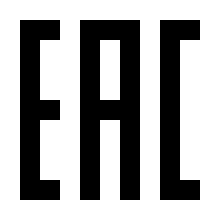 МодельLD502-15LD502-25LD502-60LD503-1-10LD503-1-15LD503-1-25LD503-1-25LD503-1-32LD503-1-32LD503-1-32LD503-2-10LD503-2-15LD503-2-25LD503-2-25LD503-2-32LD503-2-32LD503-401-6LD503-401-25LD503-401-25LD503-401-15Артикул39345/ 3934839346/ 39349393474976649767497684976849769497694976949770497714977249772497734977349774/4977749775/4977849775/4977849776/49779Количество выходов1112222222221111Материал контактной группыЛатуньЛатуньЛатуньМедьМедьМедьМедьМедьМедьМедьМедьМедьМедьМедьМедьМедьЛатуньЛатуньЛатуньЛатуньМаксимально допустимые сила тока, А/напряжение, В 16А/250В24А/250В10А/250В10А/250В15А/250В15А/250В25А/250В25А/250В32А/250В10А/250В10А/250В15А/250В15А/250В25А/250В25А/250В32А/250В24А/450В15А/450В10А/450В10А/450ВМатериал корпусаПолипропиленПолипропиленПолипропиленПоликарбонатПоликарбонатПоликарбонатПоликарбонатПоликарбонатПоликарбонатПоликарбонатПоликарбонатПоликарбонатПоликарбонатПоликарбонатПоликарбонатПоликарбонатПолипропиленПолипропиленПолипропиленПолипропиленСечение подключаемых проводников на входмж***: 0,5-1,5 мм2мж***: 1,5-2,5 мм2мж***: 4-6 мм2мж***: 0,75-1 мм2мж***: 1-1,5 мм2мж***: 1-1,5 мм2мж***: 1,5-2,5 мм2мж***: 1,5-2,5 мм2мж***: 2,5-4 мм2мж***: 0,75-1 мм2мж***: 0,75-1 мм2мж***: 1-1,5 мм2мж***: 1-1,5 мм2мж***: 1,5-2,5 мм2мж***: 1,5-2,5 мм2мж***: 2,5-4 мм2мж***: 2,5-4 мм2мж***: 0,75-2,5 мм2мж***: 0,5-1 мм2мж***: 0,5-1 мм2Сечение подключаемых проводников на выходмж***: 0,55-1,5 мм2мж***: 1,5-2,5 мм2мж***: 4-6 мм2мж***: 0,2-4 мм2ож**: 0,2-2,5 мм2мж***: 0,2-4 мм2ож**: 0,2-2,5 мм2мж***: 0,2-4 мм2ож**: 0,2-2,5 мм2мж***: 0,2-4 мм2ож**: 0,2-2,5 мм2мж***: 0,2-4 мм2ож**: 0,2-2,5 мм2мж***: 0,2-4 мм2ож**: 0,2-2,5 мм2мж***: 0,2-4 мм2ож**: 0,2-2,5 мм2мж***: 0,2-4 мм2ож**: 0,2-2,5 мм2мж***: 0,2-4 мм2ож**: 0,2-2,5 мм2мж***: 0,2-4 мм2ож**: 0,2-2,5 мм2мж***: 0,2-4 мм2ож**: 0,2-2,5 мм2мж***: 0,2-4 мм2ож**: 0,2-2,5 мм2мж***: 0,2-4 мм2ож**: 0,2-2,5 мм2мж***: 2,5-4 мм2мж***: 0,75-2,5 мм2мж***: 0,75-2,5 мм2мж***: 0,5-1 мм2ЦветКрасныйСинийЖелтыйПрозрачный/красныйПрозрачный/синийПрозрачный/желтыйПрозрачный/желтыйПрозрачный/оранжевыйПрозрачный/оранжевыйПрозрачный/оранжевыйПрозрачный/красныйПрозрачный/синийПрозрачный/желтыйПрозрачный/желтыйПрозрачный/оранжевыйПрозрачный/оранжевыйЖелтыйСинийСинийКрасныйКоличество в упаковке, шт10/10010/1001010101010101010101010101010100/20100/20100/20100/20Климатическое исполнениеУХЛ3.1УХЛ3.1УХЛ3.1УХЛ3.1УХЛ3.1УХЛ3.1УХЛ3.1УХЛ3.1УХЛ3.1УХЛ3.1УХЛ3.1УХЛ3.1УХЛ3.1УХЛ3.1УХЛ3.1УХЛ3.1УХЛ3.1УХЛ3.1УХЛ3.1УХЛ3.1Температура окружающей среды от -30 до +70°С;от -30 до +70°С;от -30 до +70°С;от -30 до +70°С;от -30 до +70°С;от -30 до +70°С;от -30 до +70°С;от -30 до +70°С;от -30 до +70°С;от -30 до +70°С;от -30 до +70°С;от -30 до +70°С;от -30 до +70°С;от -30 до +70°С;от -30 до +70°С;от -30 до +70°С;от -30 до +70°С;от -30 до +70°С;от -30 до +70°С;от -30 до +70°С;Срок службыНе менее 5 летНе менее 5 летНе менее 5 летНе менее 5 летНе менее 5 летНе менее 5 летНе менее 5 летНе менее 5 летНе менее 5 летНе менее 5 летНе менее 5 летНе менее 5 летНе менее 5 летНе менее 5 летНе менее 5 летНе менее 5 летНе менее 5 летНе менее 5 летНе менее 5 летНе менее 5 лет